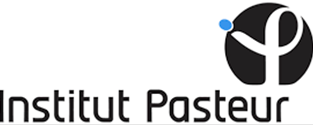 Registration form Institut Pasteur Online Diploma of Infectious Diseases(DNM2IP)--------------------------------------------------------------------------------------------------------------------------------------Please, fill in this form and send it back to: mooc@pasteur.fr Last name :First name :Date of birth :Address :E-mail* (used to conncet to the FUN platform):Phone :Nationality:Country of residence :Previous education:- Field :- Highest degree:Present position :--------------------------------------------------------------------------------------------------------------------------------------I authorize Institut Pasteur to use my email address for all correspondences within the framework of the DNM2IP.		Date :		Signature :Tick the selected MOOCs :1- Star MOOCs (select at least 1)Innate Immunity *							Resistance to Antibacterial Agents *				Vaccinology *							2- Other MOOCs (select up to 5)Biobanking							Emerging and Reemerging Viruses				Epigenetics							Essais cliniques dans les maladies infectieuses et tropicales	HIV Science							Human Population and Evolutionary Genetics			Malaria								Medical Entomology						Modeling of Infectious Diseases				Tuberculosis							Viral Hepatitis							Viruses and Human Cancers					Candidates may change 2 of the non-star MOOCs, notifying mooc@pasteur.fr. 